İÇİNDEKİLERSUNUŞ……...………………………………………………………………………………2GENEL BİLGİLER	Misyon ve Vizyon…..……………………………………………………….……………....3Yetki, Görev ve Sorumluluklar …….…………………………………………………….…4Yetki ve Sorumlulu………………………………………………………………………….4Örgüt Yapısı	……………………………………………………………………….............4İdari Hizmetler ………………………………………………………………………. ….… 5Yönetim ve İç Kontrol Sistemi  ……………………………………………………………  5Amaç ve Hedefler…..………………………………………………………………….…….6İdarenin Amaçları      ………………………………………………………………………. 6Temel Politikalar ve Öncelikler ..………………………………………………………….. .6İdari Hizmet alanları….……………….…………………………………………………..….7Bilgi ve Teknolojik Kaynaklar….……………………………………………………………7İNSAN KAYNAKLARI   Akademik Personel….…………………………………………………………………..…. 8Unvanlara Göre İdari Personel Dağılımı  ………………………………………………....  8Eğitim Durumuna Göre İdari Personel Dağılımı ………………………………………….. 8Cinsiyete Göre İdari personel Dağılımı……………………………………………………..9Hizmet Yılına Göre İdari Personel Dağılımı...………………………………………………9Yaşları İtibariyle İdari Personel Dağılımı……………………………………………………9FAALİYETLERE İLİŞKİN BİLGİ VE DEĞERLENDİRMELERMali BilgilerBütçe Uygulama Sonuçları…………………………………………………………………10Öğrenci Sayıları…………………………………………………………………………….11Yatay Geçiş Dışındaki Nedenlerle Üniversitemizden Ayrılan Öğrencilerin Sayısı ….........12Disiplin Cezası Alan Öğrencilerin Sayısı ……………………………………….…………12Sunulan HizmetlerEğitim Hizmetleri……………………………………………………………………………13Öğrenci Sayıları ……………………………………………………………………… ……13İdari Hizmetler..……………………………………………………………………………..14Yönetim ve İç Kontrol Sistemi..……………………………………………………………..14Amaç ve Hedefler ……………………………………………………………………………15Temel Politikalar ve Öncelikler.……………………………………………………………..15İç Kontrol ve Güvence Beyanı ………………………………………………………………16Bilimsel FaaliyetlerMakaleler.………………………………………………………………………………...….17Bildiriler..…………………………………………………………………………………17-18Seminer ve Sempozyumlar.…………………………………………………………….... 18-19Editörlükler ……………………………………………………………………………….....19Projeler..……………………………………………………………………………………...19SUNUŞTüm dünyada Kamu Malî Yönetimi anlayışında yaşanan değişiklikler ve yeni uygulamalar, Ülkemizde de yansımasını bulmuş ve yasal düzenlemeler başta olmak üzere pek çok konuda temel değişiklikler hayata geçirilmiştir. 	Bu bağlamda, kamu malî yönetimimizde köklü reformlar yapan 5018 sayılı “Kamu Malî Yönetimi ve Kontrol Kanunu” ile sorumluluklar, rapor sunma, uluslar arası standartlara uyum gibi temel konular ile; * Kamu kaynaklarının kullanılmasında stratejik planlama, performans esaslı bütçeleme ilkeleri, şeffaflık ve malî saydamlık ile hesap verme sorumluluğu ön plana çıkmıştır. * Kamu idarelerinin faaliyetlerini belirli bir plân dâhilinde yerine getirmeleri giderek önem kazanmaktadır. * İdareler üzerindeki Maliye Bakanlığının denetim yetkisi kaldırılmıştır. * Aynı Kanun ile hem Sayıştay’ın hem de Maliye Bakanlığının harcamadan önce yaptıkları vize ve tescil uygulaması da kaldırılmış bulunmaktadır. 5018 sayılı Kamu Malî Yönetimi ve Kontrol Kanununun 41. maddesine göre; * Üst yöneticiler ve bütçeyle ödenek tahsis edilen harcama yetkililerince, her yıl faaliyet raporları hazırlanması öngörülmektedir. Böylece; * Kamu hizmetlerini yürütenlerin daha fazla sorumluluk üstlenmeleri, * Kamu idarelerinin performanslarının artması, * Yasama denetiminin daha etkin yerine getirilmesi hedeflenmiştir. 	Yüksekokulumuz iş ve işlemlerini, Merkezi Yönetim Bütçe Kanunu ile tahsis edilen ödenekler ile yürütmektedir. 	Tahsis edilen ödenekler tasarruf anlayışı içinde tutarlı, dengeli ve etkili bütçe işlemlerinin yürütülmesi amacıyla; 5018 sayılı Kamu Malî Yönetimi ve Kontrol Kanunu ve 5734 sayılı Kamu İhale Kanunu, tüzük, yönetmelik, tebliğler ile düzenlenen standartlar ve mevzuata uyularak bütçe uygulamaları gerçekleştirilmektedir. Bu bağlamda; Bütçe sürecinde malî disiplini sağlamak, kaynakları stratejik önceliklere göre dağıtmak, bu kaynakların etkin kullanılıp kullanılmadığını izlemek ve bunun üzerine kurulu bir hesap verme sorumluluğu geliştirmek temel başlıklar olarak ortaya çıkmıştır. 	Stratejik planlama; bir yandan kamu malî yönetimine etkinlik kazandırırken, diğer yandan kurumsal kültür ve kimliğin gelişimine ve güçlendirilmesine destek olacağı düşünülmektedir. 	Bu nedenle Yüksekokulumuzun planlı hizmet sunma, politika geliştirme, belirlenen politikaları iş programlarına ve bütçelere dayandırma, uygulamayı etkin bir şekilde izleme ve değerlendirmeye yönelik olarak “stratejik planlama” temel bir araç olarak benimsenmiştir.                Geleceğe dönük bir yönetim yapısı kurabilmek ve yöneticilere stratejik bir bakış açısı kazandırabilmek için sorunların çözümü yanında, öncelikle uyum sağlayacak stratejiler belirlenmelidir. 5018 sayılı Kanunun 41. maddesi gereği, “hesap verme sorumluluğu” çerçevesinde hazırlanarak aşağıda açıklamalı olarak ifade edilen Yüksekokulumuza ait Birim Faaliyet Raporu sunulmuştur.                                                                                        Yrd.Doç.Dr. Fikret TÜRKAN                                                                                                              Yüksekokul Müdür V. Genel BilgilerMisyon ve VizyonYetki, Görev ve Sorumluluklar2547 Sayılı kanunun 20. Maddesi uyarınca Meslek Yüksekokulu Müdürünün yetki ve sorumlulukları; Meslek Yüksekokulu kurullarına başkanlık etmek, meslek yüksekokulu kurullarının kararlarını uygulamak ve meslek yüksekokulu birimleri arasında düzenli çalışmayı sağlamak, her öğretim yılı sonunda ve istendiğinde meslek yüksekokulunun genel durumu ve işleyişi hakkında Rektöre rapor vermek, meslek yüksekokulunun ödenek ve kadro ihtiyaçlarını gerekçesi ile birlikte rektörlüğe bildirmek, meslek yüksekokulu bütçesi ile ilgili öneriyi meslek yüksekokulu yönetim kurulunun da görüşünü aldıktan sonra rektörlüğe sunmak, meslek yüksekokulunun birimleri ve her düzeydeki personeli üzerinde genel gözetim ve denetim görevini yapmaktır. Ayrıca Meslek Yüksekokulu Müdürü, meslek yüksekokulunun ve bağlı birimlerin öğretim kapasitesinin rasyonel bir şekilde kullanılmasında ve geliştirilmesinde gerektiği zaman güvenlik önlemlerinin alınmasında, öğrencilere gerekli sosyal hizmetlerin sağlanmasında, eğitim - öğretim, bilimsel araştırma ve yayın faaliyetlerinin düzenli bir şekilde yürütülmesinde, bütün faaliyetlerin gözetim ve denetiminin yapılmasında, takip ve kontrol edilmesinde ve sonuçlarının alınmasında Rektöre karşı birinci derecede sorumludur.Örgüt Yapısıİdari HizmetlerAkademik hizmetlerin dışında kalan konular, idari personel tarafından yürütülmektedir. Bu alandaki hizmetler, Ambar-Ayniyat ve Yazı İşleri, Öğrenci İşleri, Mali İşler, Temizlik ve Güvenlik İşleri altında organize olmuştur. Yüksekokul Sekreterliği bu hizmetlerin sunumunda ve planlanmasından sorumlu mercidir. Yönetim ve İç Kontrol SistemiYüksekokul Müdürü başkanlığında Yüksekokul Kurulu ve Yüksekokul Yönetim Kurulu yönetim ve iç kontrol sistemini oluşturur. Bunların yanı sıra; bölüm başkanları programların iç kontrol sisteminde yer alır ve programların işleyiş ve planlanmasında görev yaparlar. Satın alma, ihale gibi karar alma süreçleri, mali yönetim, harcama öncesi kontrol sistemine ilişkin yer alan tespit ve değerlendirmelerin ön incelemesi birimimizin Gerçekleştirme görevlisi tarafından yapılıp, Harcama Yetkilisi tarafından onaya sunulur.Amaç ve HedeflerTuzluca Meslek Yüksekokulu olarak en öncelikli amacımız bütün programlarımız aktif hale getirmektir. Bu bağlamda 2017 yılında Meslek Yüksekokulumuz, Görsel İşitsel Teknikler ve Medya Yapımcılığı Bölümü’nün Hakla İlişkiler ve Tanıtım Programı ile Tıbbi Hizmetler ve Teknikler Bölümü’nün Laborant Veteriner Sağlık Programı ilk öğrencilerini alarak eğitim ve öğretime başladı. Bunun yanı sıra diğer dört programımızı da aktif hale getirmek amacıyla, Rektörlüğümüzle birlikte çalışmalarımız devam etmektedir.İdarenin AmaçlarıIğdır Tuzluca Meslek Yüksekokulu belirtilen misyonunu eda edebilmek için aşağıdaki amaçları gerçekleştirmeye çalışacaktır. Bunun için gerekli politikalar ve öncelikler belirlenmiştir.Temel Politikalar ve ÖnceliklerAnayasaya, kanunlara, ilgili diğer mevzuata, kalkınma planlarına, programlara uymak ve uygulamak,Etkili, verimli, şeffaf, stratejik yönetim ve performans yönetimi anlayışını sürekli uygulamak,Yüksekokullar, sivil toplum kuruluşları, iş dünyası ve diğer paydaşlarla işbirliği ve etkileşimi sağlamak,Atatürkçü, ilerici, sorgulayıcı, araştırmacı, aktif eğitimi esas alan, öğrenci sorunlarına, beklenti ve önerilerine duyarlı eğitim anlayışı uygulamak,Süreçleri hızlandırmak için prosedürü azaltmak, kaynakları etkin ve verimli kullanmak,Öğrenciler, akademik ve idari personel için uygun çalışma ortamları sağlamak ve yükselmelerini desteklemek,Öğrencilerin ve personelin sosyal, kültürel, sportif ihtiyaçlarını karşılamak, boş zamanlarını en iyi şekilde değerlendirmeleri için gerekli ortamı sağlamak,Akademik ve idari personelin yaptıkları işlerden ve çalışmalarından sürdürülebilir en yüksek performansı almak,İdari Personel Hizmet AlanlarıBilgi ve Teknolojik KaynaklarİNSAN KAYNAKLARI  Akademik PersonelFAALİYETLERE İLİŞKİN BİLGİ VE DEĞERLENDİRMELERMali BilgilerBütçe Uygulama Sonuçları(Gelirlerin kaynağı ve gelir toplamı, bütçe tahsisi ve harcamalar toplamı, yıllar itibariyle bu verilerin kıyaslanması, Bütçe hedef ve gerçekleşmeleri ile meydana gelen sapmaların nedenleri, varlık ve yükümlülüklere ilişkin bilgilere yer verilir.)Bütçe GelirleriÖğrenci SayılarıSunulan HizmetlerEğitim HizmetleriÖğrenci SayılarıÖğrenci Kontenjanlarıİdari HizmetlerAkademik hizmetlerin dışında kalan konular, idari personel tarafından yürütülmektedir. Bu alandaki hizmetler, Ambar-Ayniyat ve Yazı İşleri, Öğrenci İşleri, Mali İşler, Temizlik ve Güvenlik İşleri altında organize olmuştur. Yüksekokul Sekreterliği bu hizmetlerin sunumunda ve planlanmasından sorumlu mercidir. Yönetim ve İç Kontrol SistemiMüdür: Yrd. Doç. Dr. Fikret TÜRKANMüdür Yardımcısı: Öğr. Gör. Servet BULANMüdür Yardımcısı: Öğr. Gör. Servet TÜRKANYüksekokul Sekreteri:  Mustafa SERBESTAmaç ve Hedeflerİdarenin Amaçları          -Eğitim öğretim ve akademik çalışmaları kolaylaştıracak düzenlemeler yapmak,            -Öğretim üyeleri ve öğrencilerin verimliliğini arttıracak altyapıları geliştirmek ve buna yönelik faaliyetlere öncelik vermek,             -Zihinsel ve bilişsel gelişimi arttıracak sosyal etkinlikleri teşvik etmek ve bu yönüyle güçlü öğrencilerin yetişmesi için uygulamalarda bulunmak gibi bir dizi amacın gerçekleşmesi için planlamalar yapılmaktadır.     Temel Politikalar ve ÖnceliklerDünya çapında eğitim veren programların incelenmesi ve eğitim programlarının gözden geçirilerek yeni gelişmelerin takip edilmesi ve akademik personelin yeterli hale getirilmesi hedeflerimiz arasındadır.EK: Harcama Yetkilisinin İç Kontrol Güvence BeyanıİÇ KONTROL GÜVENCE BEYANI [1]Harcama yetkilisi olarak yetkim dâhilinde;Bu raporda yer alan bilgilerin güvenilir, tam ve doğru olduğunu beyan ederim.Bu raporda açıklanan faaliyetler için idare bütçesinden harcama birimimize tahsis edilmiş kaynakların etkili, ekonomik ve verimli bir şekilde kullanıldığını, görev ve yetki alanım çerçevesinde iç kontrol sisteminin idari ve mali kararlar ile bunlara ilişkin işlemlerin yasallık ve düzenliliği hususunda yeterli güvenceyi sağladığını ve harcama birimimizde süreç kontrolünün etkin olarak uygulandığını bildiririm. Bu güvence, harcama yetkilisi olarak sahip olduğum bilgi ve değerlendirmeler, iç kontroller, iç denetçi raporları ile Sayıştay raporları gibi bilgim dâhilindeki hususlara dayanmaktadır.Burada raporlanmayan, idarenin menfaatlerine zarar veren herhangi bir husus hakkında bilgim olmadığını beyan ederim.(Iğdır – 28.12.2017)Yrd.Doç.Dr.Fikret TÜRKANYüksekokul Müdür V. Bilimsel FaaliyetlerSayısı(Adet)Alanı(m2)Kullanan SayısıServis---Çalışma Odası      618016Toplam618016BİLGİSAYAR11YAZICI10TELEFON	16FAKS-FOTOKOPİ MAKİNESİ-KadrolarKadroların Doluluk Oranına GöreKadroların Doluluk Oranına GöreKadroların İstihdam Şekline GöreKadroların İstihdam Şekline GöreDoluBoşTam ZamanlıYarı ZamanlıProfesör--Doçent-1Yrd. Doçent32Öğretim Görevlisi95Okutman--Çevirici--Eğitim-Öğretim Planlamacısı--Araştırma Görevlisi--Uzman--Toplam128Unvanlara Göre İdari Personel DağılımıUnvanlara Göre İdari Personel DağılımıUnvanlara Göre İdari Personel DağılımıUnvanlara Göre İdari Personel DağılımıUnvanDoluBoşToplamFakülte Sekreteri1--Şef---Memur-  1-Bilgisayar İşletmeni11-Hemşire2Hizmetli ---Bekçi---Toplam426Eğitim Durumuna Göre İdari Personel DağılımıEğitim Durumuna Göre İdari Personel DağılımıEğitim Durumu: SayıOrta ÖğretimLiseÖn Lisans: Yüksekokul Lisans:  Fakülte 3Yüksek Lisans1DoktoraToplam4Cinsiyete Göre İdari Personel DağılımıCinsiyete Göre İdari Personel DağılımıCinsiyetSayıKadın                   2Erkek                   2Toplam	 4Toplam	 4Hizmet Yılına Göre İdari Personel DağılımıHizmet Yılına Göre İdari Personel DağılımıHizmet YılıSayı0-516-10110-15115-2020 – 2525+1Toplam4Yaşları İtibariyle İdari Personel DağılımıYaşları İtibariyle İdari Personel DağılımıYaşSayı18-2525-3031-35336-4041-4546+1Toplam4Bütçe GiderleriBütçe GiderleriBütçe GiderleriBütçe GiderleriGİDER TÜRÜ2017BütçeBaşlangıç Ödeneği(TL)2017Gerçekleşme Toplamı(TL)Gerçekleşme Oranı(%)1 Personel Giderleri710,000708,435.4199,772 Sosyal Güvenlik Kurumlarına Devlet Primi Giderleri83,00082,784.6899,743 Tüketime Yönelik Mal ve Malzeme---3 Yolluklar 12,50012,339.6398,713 Hizmet Alımı---BÜTÇE GİDERLERİ TOPLAMI 805,500803,559.7299,75Bütçe GelirleriBütçe GelirleriBütçe GelirleriBütçe GelirleriGELİR TÜRÜ 2017 Bütçe Tahmini (TL)2017 Gerçekleşme Toplamı(TL)Gerçekleşme Oranı(%)03 - Teşebbüs ve Mülkiyet Gelirleri---04 - Alınan Bağış ve Yardımlar---05 - Diğer Gelirler---BÜTÇE GELİRLERİ TOPLAMI---Öğrenci SayılarıÖğrenci SayılarıÖğrenci SayılarıÖğrenci SayılarıÖğrenci SayılarıÖğrenci SayılarıÖğrenci SayılarıÖğrenci SayılarıÖğrenci SayılarıÖğrenci SayılarıBirimin AdıI. ÖğretimI. ÖğretimI. ÖğretimII. ÖğretimII. ÖğretimII. ÖğretimTOPLAMTOPLAMTOPLAMBirimin AdıEKToplamEKToplamEKE+KTuzluca MYO6688154---6688154Toplam6688154---6688154Birimin AdıDers Veren Kadrolu Öğretim Elemanı Başına Öğrenci SayısıTuzluca MYO13Yabancı Dil Eğitimi Gören Hazırlık Sınıfı Öğrenci Sayıları ve OranıYabancı Dil Eğitimi Gören Hazırlık Sınıfı Öğrenci Sayıları ve OranıYabancı Dil Eğitimi Gören Hazırlık Sınıfı Öğrenci Sayıları ve OranıYabancı Dil Eğitimi Gören Hazırlık Sınıfı Öğrenci Sayıları ve OranıYabancı Dil Eğitimi Gören Hazırlık Sınıfı Öğrenci Sayıları ve OranıYabancı Dil Eğitimi Gören Hazırlık Sınıfı Öğrenci Sayıları ve OranıYabancı Dil Eğitimi Gören Hazırlık Sınıfı Öğrenci Sayıları ve OranıYabancı Dil Eğitimi Gören Hazırlık Sınıfı Öğrenci Sayıları ve OranıYabancı Dil Eğitimi Gören Hazırlık Sınıfı Öğrenci Sayıları ve OranıBirimin Adı(Öğrenci Sayısı)I. ÖğretimI. ÖğretimI. ÖğretimII. ÖğretimII. ÖğretimII. ÖğretimTOPLAMYüzde(%)Birimin Adı(Öğrenci Sayısı)EKToplamEKToplamTOPLAMYüzde(%)Tuzluca MYO00000000Öğrenci Kontenjanları ve Doluluk OranıÖğrenci Kontenjanları ve Doluluk OranıÖğrenci Kontenjanları ve Doluluk OranıÖğrenci Kontenjanları ve Doluluk OranıÖğrenci Kontenjanları ve Doluluk OranıBirimin AdıÖSYS KontenjanıKayıt OlanDoluluk Oranı (%)Boş KalanTuzluca MYO1207663,3344Yabancı Uyruklu Öğrencilerin Sayısı ve BölümleriYabancı Uyruklu Öğrencilerin Sayısı ve BölümleriYabancı Uyruklu Öğrencilerin Sayısı ve BölümleriYabancı Uyruklu Öğrencilerin Sayısı ve BölümleriYabancı Uyruklu Öğrencilerin Sayısı ve BölümleriBirimin AdıBölümüKETOPLAMTuzluca MYO0000Toplam0000Yatay Geçişle 2017-2018 Eğitim- Öğretim Yılında Üniversiteye Gelen, Üniversiteden Ayrılan, Kurum Yatay Geçiş Yapan Öğrencilerin Sayıları, Bölümleri ve Başarı DüzeyleriYatay Geçişle 2017-2018 Eğitim- Öğretim Yılında Üniversiteye Gelen, Üniversiteden Ayrılan, Kurum Yatay Geçiş Yapan Öğrencilerin Sayıları, Bölümleri ve Başarı DüzeyleriYatay Geçişle 2017-2018 Eğitim- Öğretim Yılında Üniversiteye Gelen, Üniversiteden Ayrılan, Kurum Yatay Geçiş Yapan Öğrencilerin Sayıları, Bölümleri ve Başarı DüzeyleriYatay Geçişle 2017-2018 Eğitim- Öğretim Yılında Üniversiteye Gelen, Üniversiteden Ayrılan, Kurum Yatay Geçiş Yapan Öğrencilerin Sayıları, Bölümleri ve Başarı DüzeyleriYatay Geçişle 2017-2018 Eğitim- Öğretim Yılında Üniversiteye Gelen, Üniversiteden Ayrılan, Kurum Yatay Geçiş Yapan Öğrencilerin Sayıları, Bölümleri ve Başarı DüzeyleriBirimin AdıKurum DışıKurum DışıKurum İçiKurum İçiBirimin AdıGelenGidenGelenGidenTuzluca MYO0200Toplam0200Yatay Geçiş Dışındaki Nedenlerle Üniversiteden Ayrılan Öğrencilerin SayısıYatay Geçiş Dışındaki Nedenlerle Üniversiteden Ayrılan Öğrencilerin SayısıYatay Geçiş Dışındaki Nedenlerle Üniversiteden Ayrılan Öğrencilerin SayısıYatay Geçiş Dışındaki Nedenlerle Üniversiteden Ayrılan Öğrencilerin SayısıYatay Geçiş Dışındaki Nedenlerle Üniversiteden Ayrılan Öğrencilerin SayısıYatay Geçiş Dışındaki Nedenlerle Üniversiteden Ayrılan Öğrencilerin SayısıYatay Geçiş Dışındaki Nedenlerle Üniversiteden Ayrılan Öğrencilerin SayısıBirimin AdıAyrılanların (Kaydı Silinenlerin) SayısıAyrılanların (Kaydı Silinenlerin) SayısıAyrılanların (Kaydı Silinenlerin) SayısıAyrılanların (Kaydı Silinenlerin) SayısıAyrılanların (Kaydı Silinenlerin) SayısıToplamBirimin AdıKendi İst.Öğr. Ücr. Ve Katkı payı Yat.Başarısızlık (Azami Süre)Yük. Öğ. ÇıkarmaDiğerToplamTuzluca MYO11Toplam11Disiplin Cezası Alan Öğrencilerin Sayısı ve Aldıkları CezasıDisiplin Cezası Alan Öğrencilerin Sayısı ve Aldıkları CezasıDisiplin Cezası Alan Öğrencilerin Sayısı ve Aldıkları CezasıDisiplin Cezası Alan Öğrencilerin Sayısı ve Aldıkları CezasıDisiplin Cezası Alan Öğrencilerin Sayısı ve Aldıkları CezasıDisiplin Cezası Alan Öğrencilerin Sayısı ve Aldıkları CezasıDisiplin Cezası Alan Öğrencilerin Sayısı ve Aldıkları CezasıDisiplin Cezası Alan Öğrencilerin Sayısı ve Aldıkları CezasıBirimin AdıYük. Öğ. Çıkarma2 Y. Yıl Uzakl.1 Y. Yıl Uzakl. 1 Hafta- 1 Ay Arası Uzakl.KınamaUyarmaToplamTuzluca MYO0000000Toplam0000000ProgramSınıfErkekKızToplamHalkla İlişkiler ve Tanıtım1109192211839Laborant ve Veteriner Sağlık11110212152439Sosyal Hizmetler*1927362---Toplam-6688154*Sosyal Hizmetler bölümü 2017-2018 güz döneminde ilk defa öğrenci almıştır*Sosyal Hizmetler bölümü 2017-2018 güz döneminde ilk defa öğrenci almıştır*Sosyal Hizmetler bölümü 2017-2018 güz döneminde ilk defa öğrenci almıştır*Sosyal Hizmetler bölümü 2017-2018 güz döneminde ilk defa öğrenci almıştır*Sosyal Hizmetler bölümü 2017-2018 güz döneminde ilk defa öğrenci almıştırBirimKontenjanYerleşenDoluluk OranıBoş KalanTuzluca MYO12076% 63,3344Toplam*2017 yılı için12076% 63,3344MAKALELERUlusal Hakemli Dergilerde YayınlananGÖZETLEYEN İKTİDARDAN GÖZETLENEN İKTİDARA: YENİ İLETİŞİM TEKNOLOJİLERİNİN GÜÇ PAYLAŞIMINA ETKİSİ, Hakan TEMİZTÜRK, Elif TANER (Atatürk İletişim Dergisi, Sayı 9/ Volüme 9, 2015 Temmuz/ July)ERZURUM YEREL BASINININ EKONOMİ POLİTİĞİNE VE SAHİPLİK YAPISINA YÖNELİK BİR İNCELEME, Elif TANER* (Iğdır Üniversitesi İktisadi ve İdari Bilimler Fakültesi Dergisi Yıl:1 Sayı:1.YANARDAĞ, A.  (2017). İbn Haldun'a Göre Liderin ya da İyi Bir Hükümetin Nitelikleri ve Tek Kişinin İktidarı.  Iğdır Üniversitesi Sosyal Bilimler Dergisi, 11, 271-285.YANARDAĞ, A.  (2017). Örf ve Adetler Sosyolojisi.  Iğdır Üniversitesi İlahiyat Fakültesi Dergisi, 9, 39-63.YANARDAĞ, A.  (2017). İş Çevrelerinde Mobbing Uygulanması ve Çözüm Girişimi. Disiplinlerarası Sosyal Bilimler Dergisi, 1, 15-22.Uluslararası Hakemli Dergilerde YayınlananBİLDİRİLERUluslararası Kongre ve Sempozyum Gibi Bilimsel Toplantılarda Sunularak Programda Yer AlanMehmet Salih Nas, Özkan Demirbaş, Mehmet Harbi Çalımlı. The Investiation of Thermodynamics Parameters and Adsorption Kinetics of Serum Albumin on Activated Carbon Obtained from Apple Shells. The International Iğdır Symposium. Poster Presentation. October. 2017. 436-437.Özkan Demirbaş , Mehmet Salih Nas, Mehmet Harbi Çalımlı .The Investigation of Thermodynamics Parameters and Adsorption Kinetics of Serum Albumin on Gürpinar Clay. The International Iğdır Symposium. 2017. 196-197Erkek Cinselliğinin Akıl Tutulmasına Dair Bir İnceleme: HAYVAN FAHİŞELİĞİ, Elif TANER, Mevlide BATUR (1. Uluslararası İletişim, Edebiyat, Müzik ve Sanat çalışmalarında güncel Yaklaşımlar Kongresi (24-25 Mart 2016).Beden Politikaları Bağlamında Dijital Klonlama İle Bireyin Göçebe Bedenlere Hapsedilişine Dair Bir İnceleme, Elif TANER, Servet TÜRKAN, 1. Uluslararası İletişim, Edebiyat, Müzik ve Sanat Çalışmalarında Güncel Yaklaşımlar Kongresi (24-25 Mart 2016).II International Iğdır Symposium, Elif TANER “An Investigation on Invisible Reality and Confiscation of a Nation’s Identity within the Context of the Middle East’s   Doomed Facade” (october 9-11, 2017).The FIRST INTERNATIONAL SALT THERAPY WORKSHOP Iğdır, Turkey, 2017, July 3-4 Elif TANER” ORGANIZING COMMITTEE”YANARDAĞ, A. & ALTUNER, İ. (2017). Sosyokültürel ve Dinî Açıdan Iğdır. II. Uluslararası Iğdır Sempozyumu. Iğdır: Iğdır Üniversitesi, 9-11 Ekim.YANARDAĞ, A. (2017). Ibn Khaldūn’s Criticism of Aristotle’s Logic of Demonstration. 2nd International Workshop on Aristotelianism: Aristotelian Logic. Iğdır: Iğdır University, 5 November.YANARDAĞ, A. (2017). Din Bilimleri Açısından Bireyin Sosyolojik İmkânı. Uluslararası Din Bilimleri Çalıştayı. Iğdır: Iğdır Üniversitesi, 30 Aralık.Research of Brucellosis Disease in the Farm Animals Raised in Igdir Province inTerms of Economic Lossand Public Health Uluslararası, Özet Bildiri/Sözlü Sunum                   3803820 ÖGRETIM GÖREVLISI, IGDIR ÜNIVERSITESIYazar Sayısı=4, ERTAŞ FATMA,AKGÜN AYHAN,YILMAZ İSA,KARADAŞ KÖKSALAuthor, Yazar Sayısı=4, ERTAS FATMA, AKGÜN AYHAN, YILMAZ ISA, KARADAS KÖKSAL                Effect of salt caves on human lıfe and other organısms                Uluslararası, Tam Metin Bildiri/Sözlü Sunum                ÖGRETIM GÖREVLISI, IGDIR ÜNIVERSITESI               Correspondence, Yazar Sayısı=4, ERTAS FATMA,AKKAS ÖNDER,AKGÜN                                                                   AYHAN,YILMAZ ISA,INDIGESYONLU SIGIRLARDA BAZI MINERAL MADDE VE VITAMINDÜZEYLERININ ARASTIRILMASI                  Uluslararası, Özet Bildiri/Sözlü Sunum                  ÖGRETIM GÖREVLISI, IGDIR ÜNIVERSITESI                  Author, Yazar Sayısı=2, ERTAS FATMA,YÜKSEK NAZMIUlusal Kongre ve Sempozyum Gibi Bilimsel Toplantılarda Sunularak Programda Yer AlanPROJELERÜnvan, Kurum ÖGRETIM GÖREVLISI, IGDIR ÜNIVERSITESIProje AdıProje Türü: Ulusal Destekli, Yüksekögretim Kurumları tarafından destekli bilimsel arastırma projesiKonumu: Yürütücü: TÜRKAN FIKRET, Arastırmacı: BEYDEMIR SÜKRÜ,  Arastırmacı: HUYUTZÜBEYIR, Arastırmacı: ERTAS FATMA, Arastırmacı: DEMIR YELIZ, Arastırmacı: SAKIROGLUHALIS, Arastırmacı: BASBUGAN YILDIRAY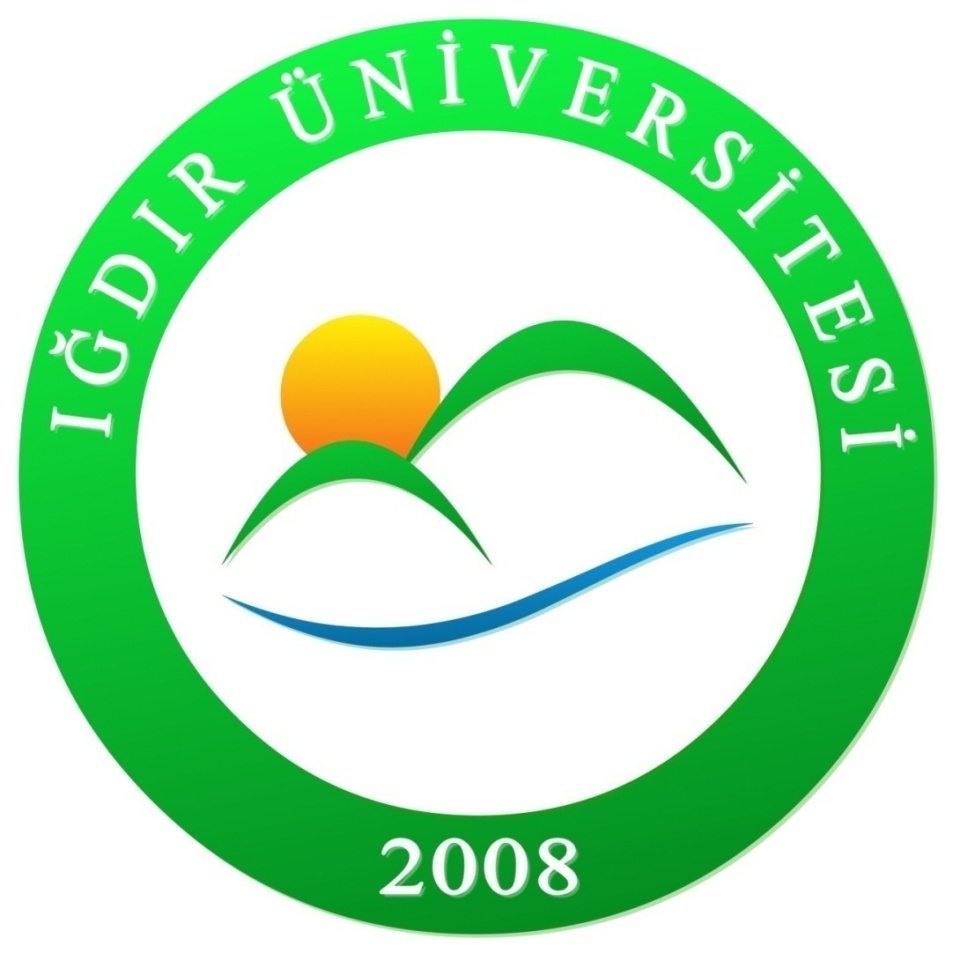 